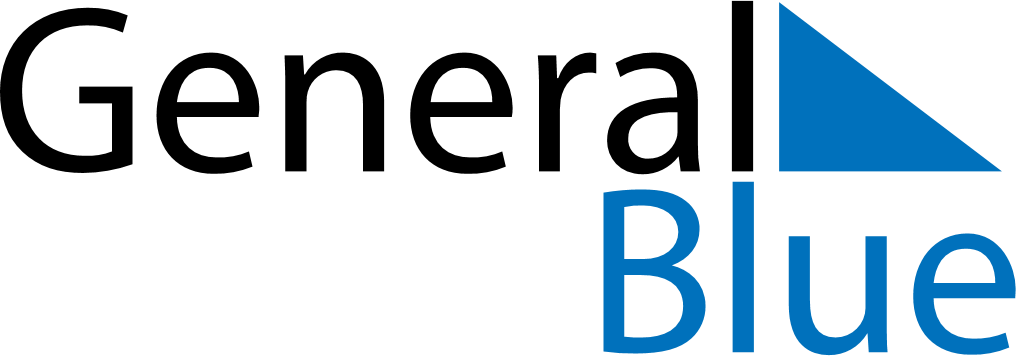 Weekly CalendarJanuary 16, 2023 - January 22, 2023Weekly CalendarJanuary 16, 2023 - January 22, 2023Weekly CalendarJanuary 16, 2023 - January 22, 2023Weekly CalendarJanuary 16, 2023 - January 22, 2023Weekly CalendarJanuary 16, 2023 - January 22, 2023Weekly CalendarJanuary 16, 2023 - January 22, 2023MONDAYJan 16TUESDAYJan 17WEDNESDAYJan 18THURSDAYJan 19FRIDAYJan 20SATURDAYJan 21SUNDAYJan 22